『令和元年度　枚方市ＰＴＡ協議会便り１２月版発行』令和元年度　枚方市ＰＴＡ協議会便り１２月版発行しました。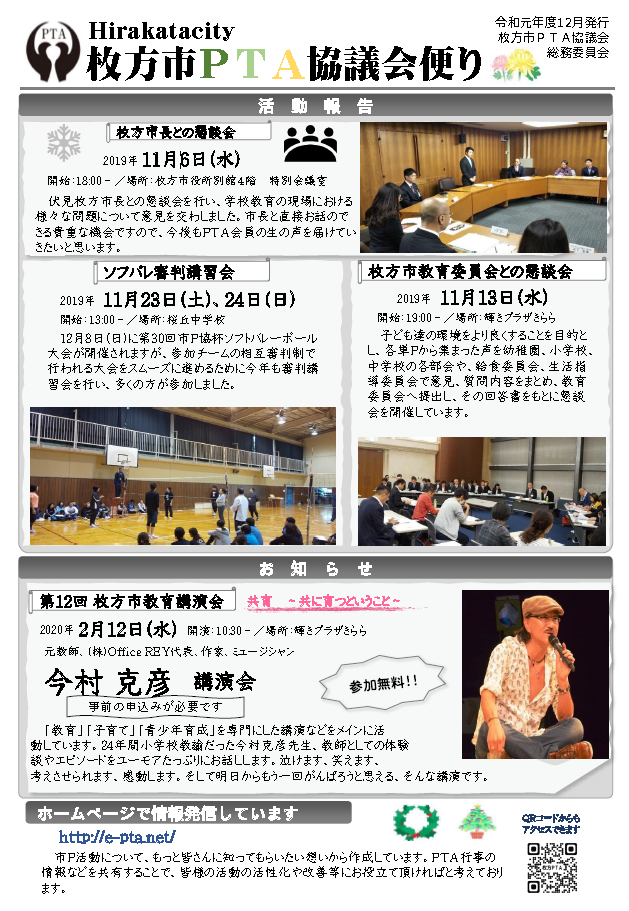 ＰＤＦはこちら↑ここにＰＤＦをリンクお願いします